Staff Advisory Council Minutes 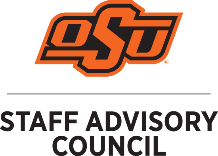 Staff Advisory Council will meet on March 8, 2023 @ 1:15pm 412 Student Union Council Room and via ZoomAll meetings are open to the public.Guests: We had several guests via Zoom and in person. Call to Order: Melanie Bayles called the meeting to order at 1:15 pm. Roll Call: Of our 25 current members, we had 15 present in-person, 8 present via Zoom, and 2 absent.Approval of the Minutes: Amber Coker made a motion to approve the February minutes and Aaron Moore seconded the motion. February minutes were approved. Approval of the Agenda: Sam Morse made a motion to approve the agenda. Chris Pivinski seconded the motion. Agenda was approved.Special Guest Speakers: Alane Zannotti, President & CEO, Stillwater Chamber of Commerce, discussed the role of the Chamber, Stillwater infrastructure updates, and the importance of the Chamber to OSU and SAC.Officer Reports: Treasurer Report: Sherri Buntin February report to come.Secretary: Jenna Rutherford No report.Vice-Chair: Mary MachNo report.  Chair: Melanie Bayles for Michelle StewartNo report. Reports of Standing Committees:  Rules, Policy and Procedures: Chris PivinskiNo recommendations or reports. Preparing for the upcoming election cycle. Communications Committee: Kristi Wheeler SAC business cards have been ordered. Will be used for marketing, tabling, etc. Awards and Recognition Committee: LeAnne Hutchins No report. Events Committee: Michelle Chitwood Preparing for Staff Celebration Day (May 24)Participation for SAC members is mandatory. Will look into updating the OSU logo on signage for the event. Diversity, Equity & Inclusion Committee: Sam Morse Tapping the shoulders of other groups/sub-councils who may be interested in participating in the SAC and our upcoming elections.Will look into hosting a table at Staff Celebration Day.Branch Campus Reports: OSU-Tulsa: Alicia McClendon for Candace Jackson Mardi Gras event held. Coffee Cart for staff is upcoming. Working on recruitment of new SAC members.OSU-CHS: Becca Floyd No report.OSU-OKC: Kristen Rowan Currently working through their fundraising cycle. OSUIT-Okmulgee: Lindsay GlazierNo report.  Reports of University Committees: Faculty Council: No report. Human Resources: Liz Tarbutton for Christa LouthanUpcoming Staff Development DayBCBS/SMC updateUKG (onboarding program) updateLife insurance auditGPSGA: Lauren Haygood Upcoming General Assembly Meeting: The upcoming general assembly meeting will be held at 5:30 p.m., Wednesday, March 29, in Social Sciences and Humanities (SSH) 035. An online option will be provided for Tulsa and OKC representatives/liaisons. GPSGA Initiatives and Updates: Based on feedback and meetings with members of the general assembly, a list of initiatives was proposed by the GPSGA President. The advisor and the current board approved the proposals. These initiatives will be implemented in the Spring 2023 semester.Perfectly Present Award Program for the General Assembly recognize and promote engagement and attendance for the general assembly meetings reps/Liaisons who attend all 8 GPSGA meetings in the academic year will be eligible Exemplary Committee Member Award Program recognize and promote participation in the GPSGA committeesGPSGA Engagement Program motivating participants to make connections and get involved with campus activitiesfostering friendship and social engagementavailable through GroupMeFriends Pairing Form (optional for students)GPSGA Travel Awards Application and Submission Instructions instructional slides will be uploaded to Canvas for clarification of the application process, and further explanation will be presented at the next general meeting  Additional GPSGA Awards – Spring 2023Applications for Travel Award, Research Material Award, and Co-Sponsorship Award are available on Canvas, the due date is April 3.GPSGA Phoenix Awards are currently open on Canvas and due April 3. Self-nominations and nominations of others are accepted. Department of Wellness: Kim Beard Flyer shared.Student Government Association: Riley Pritzlaff No report. Unfinished Business: None. New Business: None. Announcements: Next Meeting – April 12, 2023, 1:15 PM in 417 Student Union (also available via Zoom) Adjournment: Sam Morse made a motion to adjourn the meeting and Chris Pivinski seconded the motion. Meeting was adjourned.